Організаційна робота вчителя на період карантину 
З 05.04.21 по 09.04.21 року Комунального закладу «Харківська санаторна школа № 11»
Харківської обласної ради у відповідності до розкладу уроків
1-А клас№
з/пПредметДатаТема урокуОн-лайн ресурс, який використовуєтеПОНЕДІЛОКПОНЕДІЛОКПОНЕДІЛОКПОНЕДІЛОКПОНЕДІЛОК1Я досліджую світ05.04У горах України
Підручник с.66 - 68Зошит с. 43https://www.youtube.com/watch?v=LaaGT1yGei0&ab_channel  2Математика05.04Віднімання чисел у другому десятку.
Підручник с. 94. Зошит с.403Навчання грамоти05.04Повторення написання вивчених букв. Списування з друкованого тексту. Списати текст у зошит.Розвиток зв’язного мовлення.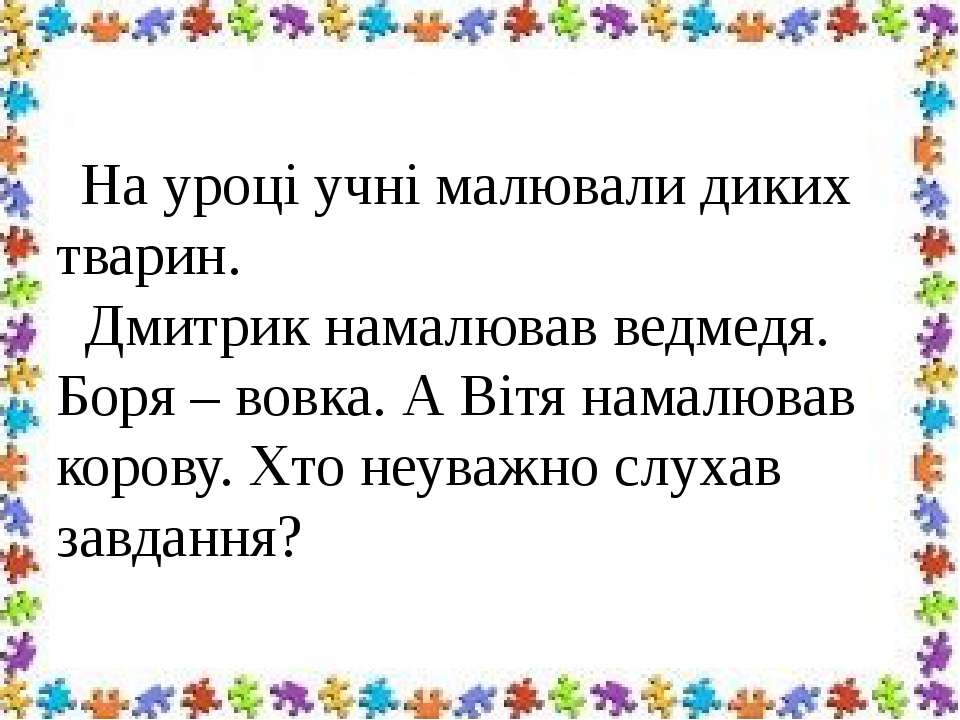 4Фізична культураФізична культураФізична культураФізична культура5Музичне мистецтво05.04Краса весни
с. 88 – 89, вивчити пісню «Повертайся ластівко»https://www.youtube.com/watch?v=4TOetO9dSpM&ab_channel ВІВТОРОКВІВТОРОКВІВТОРОКВІВТОРОКВІВТОРОК1Я досліджую світ06.04Рослинний і тваринний світ гір
Підручник с. 68 - 69
Зошит с. 44https://www.youtube.com/watch?v=r9mv
https://www.youtube.com/watch?v=czTmEIbcEU&ab_channel
https://www.youtube.com/watch?v=1-cPxSXUV28&ab_channel   2Математика06.04Невідоме зменшуване
Підручник с.95, письмово № 4,63Іноземна мова06.04Повторення.Моя їжа.Повторити слова .p.90читати р.93 підручник4Навчання грамоти06.04Бесіда про весну, весняні місяці. Опрацювання тексту «Весна» і вірша «Веселка».
Підручник с. 62 – 64. Вчимося переказувати тексти.https://www.youtube.com/watch?v=jZgDuGwtIj8&ab_channel 
https://www.youtube.com/watch?v=b4xzULupQwE&ab_channel=%D0%A1%D1%96%D1%80%D0%B0T.%D0%90. 5ОТМ06.04В країні мультфільмів.
Альбом с.  66https://www.youtube.com/watch?v=MdxvTdxPrlo&ab_channel=UkrainianTelevision СЕРЕДАСЕРЕДАСЕРЕДАСЕРЕДАСЕРЕДА1Я досліджую світ07.04Луки
Підручник с.70 -72Зошит с. 45 – 46https://www.youtube.com/watch?v=zGFe2mWep2s&ab_channel=KozakTV 
https://www.youtube.com/watch?v=26iEr7zAFXQ&ab_channel 2Іноземна мова07.04Читати-це цікаво.Повторити алфавіт.Повторити алфавіт.читати р.93 підручник3Навчання грамоти07.04Написання диктанту. 
Зошит с. 61Урок у Zoom (Написання диктанту під час уроку)
Весна
Наcтала весна. Сонце зігріло землю. Дерева вже прокинулись від сну. На темних гілках вилискують бурульки. 4Фізична культураФізична культураФізична культураФізична культураЧЕТВЕРЧЕТВЕРЧЕТВЕРЧЕТВЕРЧЕТВЕР1Навчання грамоти08.04Опрацювання текстів «День», «Вечір». Творча робота: продовження казки.
Підручник с. 64 – 65. Вчимося переказувати тексти.https://www.youtube.com/watch?v=lToqcZYewlg&ab_channel 2Математика08.04Невідоме зменшуване 
Зошит с. 413Навчання грамоти08.04Списування тексту. Малюємо лелеку. 
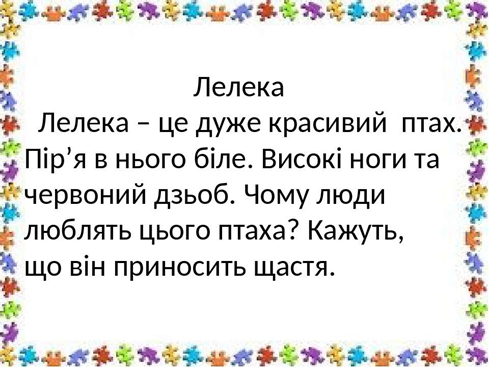 
https://www.youtube.com/watch?v=0Lkb7CZWJZc&t=80s&ab_channel  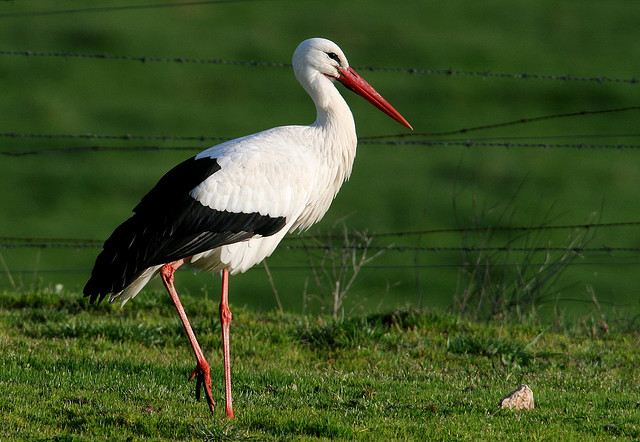 4Фізична культураФізична культураФізична культураФізична культура5Російська мова08.04Профессии. Труд взрослых и детей.
Учебник с. 90 - 91https://www.youtube.com/watch?v=eadVReihkmE&ab_channel=WORLDKIDSCARTOON П’ЯТНИЦЯП’ЯТНИЦЯП’ЯТНИЦЯП’ЯТНИЦЯП’ЯТНИЦЯ1Навчання грамоти09.04Закріплення вміння читати букварні тексти. Текст «Ніч». Розучування колискових. Відгадування загадок.
Підручник с. 66 – 67. Вчимося переказувати тексти. https://www.youtube.com/watch?v=_ym5NnLn2CQ&ab_channel
https://www.youtube.com/watch?v=lzbQgwjy8wc&ab_channel 2Математика09.04Розв`язування прикладів і задач.https://www.youtube.com/watch?v=My3qcN24TMc&ab_channel 3Навчання грамоти09.04Списування колискової з друкованого тексту.
Підручник с. 67 (за власним вибором).4Фізична культураФізична культураФізична культураФізична культура6Технології і дизайн09.04Гори України. Овечка. (Аплікація з пластиліну).
Альбом с.51